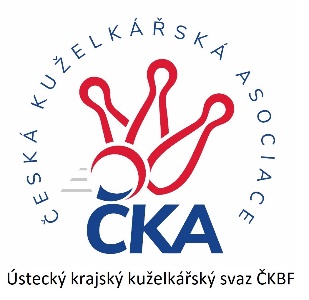       Z P R A V O D A J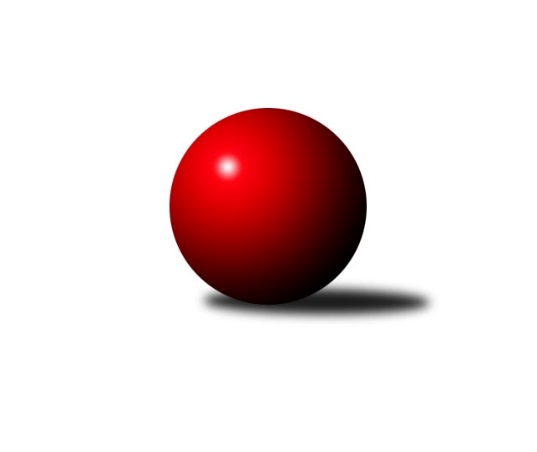 Č.21Ročník 2023/2024	5.4.2024Nejlepšího výkonu v tomto kole: 1776 dosáhlo družstvo: TJ Sokol Duchcov COkresní přebor - skupina B 2023/2024Výsledky 21. kolaSouhrnný přehled výsledků:KO Česká Kamenice B	- KK Hvězda Trnovany	4:2	1726:1704	5.0:3.0	4.4.TJ Union Děčín	- TJ Teplice Letná D	6:0	1591:1486	8.0:0.0	5.4.Sokol Roudnice nad Labem	- Sokol Ústí n. L. C	5:1	1641:1616	3.0:5.0	5.4.Sokol Ústí n. L. B	- SKK Bohušovice C	2:4	1504:1512	3.0:5.0	5.4.TJ Kovostroj Děčín C	- SK Verneřice B	0:6	1423:1618	1.0:7.0	5.4.TJ Sokol Duchcov C	- TJ Teplice Letná C	5:1	1776:1595	6.0:2.0	5.4.TJ Teplice Letná D	- KK Hvězda Trnovany	0:6	1537:1710	2.0:6.0	28.3.Tabulka družstev:	1.	TJ Sokol Duchcov C	21	17	1	3	91.0 : 35.0 	104.0 : 64.0 	 1625	35	2.	KK Hvězda Trnovany	21	16	1	4	92.0 : 34.0 	115.5 : 52.5 	 1670	33	3.	TJ Kovostroj Děčín C	21	13	1	7	64.0 : 62.0 	81.5 : 86.5 	 1582	27	4.	TJ Union Děčín	21	12	0	9	71.0 : 55.0 	94.5 : 73.5 	 1589	24	5.	SKK Bohušovice C	21	12	0	9	71.0 : 55.0 	89.0 : 79.0 	 1548	24	6.	Sokol Ústí n. L. B	21	11	0	10	57.0 : 69.0 	71.0 : 97.0 	 1531	22	7.	Sokol Ústí n. L. C	21	10	1	10	65.5 : 60.5 	86.0 : 82.0 	 1574	21	8.	Sokol Roudnice nad Labem	21	9	0	12	58.0 : 68.0 	77.5 : 90.5 	 1530	18	9.	KO Česká Kamenice B	21	8	0	13	58.5 : 67.5 	86.0 : 82.0 	 1523	16	10.	SK Verneřice B	21	7	2	12	52.0 : 74.0 	81.0 : 87.0 	 1538	16	11.	TJ Teplice Letná D	21	6	0	15	48.5 : 77.5 	69.5 : 98.5 	 1493	12	12.	TJ Teplice Letná C	21	2	0	19	27.5 : 98.5 	52.5 : 115.5 	 1499	4Podrobné výsledky kola:	 KO Česká Kamenice B	1726	4:2	1704	KK Hvězda Trnovany	Jan Chvátal	 	 213 	 207 		420 	 2:0 	 354 	 	171 	 183		Petr Petřík *1	Věra Šimečková	 	 247 	 225 		472 	 2:0 	 442 	 	220 	 222		Miroslav Náhlovský	Libor Hekerle	 	 218 	 181 		399 	 0:2 	 455 	 	232 	 223		Vladislav Jedlička	Miroslav Král	 	 230 	 205 		435 	 1:1 	 453 	 	219 	 234		Pavel Jedličkarozhodčí: Věra Šimečkovástřídání: *1 od 51. hodu Ondřej KoblihNejlepší výkon utkání: 472 - Věra Šimečková	 TJ Union Děčín	1591	6:0	1486	TJ Teplice Letná D	Václav Pavelka	 	 190 	 188 		378 	 2:0 	 360 	 	176 	 184		Radek Šupol	Filip Šimek	 	 179 	 199 		378 	 2:0 	 358 	 	170 	 188		Jana Jarošová	Milan Pecha ml.	 	 203 	 208 		411 	 2:0 	 379 	 	184 	 195		Vladimír Hroněk	Filip Dítě	 	 215 	 209 		424 	 2:0 	 389 	 	199 	 190		Martin Pokornýrozhodčí: Václav PavelkaNejlepší výkon utkání: 424 - Filip Dítě	 Sokol Roudnice nad Labem	1641	5:1	1616	Sokol Ústí n. L. C	Petr Došek	 	 198 	 223 		421 	 1:1 	 411 	 	215 	 196		Pavel Nováček	Josef Kecher	 	 207 	 207 		414 	 1:1 	 381 	 	168 	 213		Simona Puschová	Radek Plicka	 	 187 	 188 		375 	 0:2 	 431 	 	206 	 225		Petr Šanda	Pavel Hlůžek	 	 201 	 230 		431 	 1:1 	 393 	 	206 	 187		Ladislav Jahodarozhodčí: Vladimír ChrpaNejlepšího výkonu v tomto utkání: 431 kuželek dosáhli: Petr Šanda, Pavel Hlůžek	 Sokol Ústí n. L. B	1504	2:4	1512	SKK Bohušovice C	Pavel Mihalík	 	 223 	 184 		407 	 2:0 	 349 	 	169 	 180		Luďka Maříková	Jiří Pulchart	 	 177 	 200 		377 	 1:1 	 374 	 	192 	 182		Ladislav Koláček	Eugen Šroff	 	 186 	 195 		381 	 0:2 	 392 	 	195 	 197		Josef Devera ml.	Jiří Kyral *1	 	 179 	 160 		339 	 0:2 	 397 	 	210 	 187		Jiří Semerádrozhodčí: Šroff Eugenstřídání: *1 od 20. hodu Jaroslav NěmecNejlepší výkon utkání: 407 - Pavel Mihalík	 TJ Kovostroj Děčín C	1423	0:6	1618	SK Verneřice B	Kamil Navrátil	 	 177 	 171 		348 	 1:1 	 390 	 	175 	 215		Hana Machová	Jiří Jablonický	 	 160 	 135 		295 	 0:2 	 372 	 	193 	 179		Pavlína Sekyrová	Jana Sobotková	 	 189 	 191 		380 	 0:2 	 423 	 	197 	 226		Kamila Ledwoňová	Miroslav Rejchrt	 	 205 	 195 		400 	 0:2 	 433 	 	219 	 214		Ladislav Elis st.rozhodčí: Jiří HoudekNejlepší výkon utkání: 433 - Ladislav Elis st.	 TJ Sokol Duchcov C	1776	5:1	1595	TJ Teplice Letná C	Michaela Šuterová	 	 235 	 233 		468 	 2:0 	 396 	 	199 	 197		Sabina Formánková	Josef Otta st.	 	 232 	 195 		427 	 2:0 	 361 	 	168 	 193		Jindřich Hruška	Karel Kratochvíl	 	 201 	 233 		434 	 1:1 	 375 	 	211 	 164		Eva Staňková	Jiří Müller	 	 213 	 234 		447 	 1:1 	 463 	 	235 	 228		Martin Soukuprozhodčí: Michaela ŠuterováNejlepší výkon utkání: 468 - Michaela Šuterová	 TJ Teplice Letná D	1537	0:6	1710	KK Hvězda Trnovany	Jana Němečková	 	 155 	 176 		331 	 0:2 	 419 	 	202 	 217		Vladislav Jedlička	Václav Otta	 	 233 	 172 		405 	 0:2 	 441 	 	234 	 207		Miroslav Náhlovský	Ivan Králik	 	 173 	 219 		392 	 1:1 	 430 	 	231 	 199		Pavel Jedlička	Kryštof Rusek	 	 193 	 216 		409 	 1:1 	 420 	 	215 	 205		Ondřej Koblihrozhodčí: Jana NěmečkováNejlepší výkon utkání: 441 - Miroslav NáhlovskýPořadí jednotlivců:	jméno hráče	družstvo	celkem	plné	dorážka	chyby	poměr kuž.	Maximum	1.	Jiří Semerád 	SKK Bohušovice C	444.85	301.9	143.0	3.9	7/10	(498)	2.	Martin Bergerhof 	KK Hvězda Trnovany	438.97	301.0	138.0	4.8	8/10	(499)	3.	Pavel Jedlička 	KK Hvězda Trnovany	431.00	298.2	132.8	5.0	7/10	(503)	4.	Michaela Šuterová 	TJ Sokol Duchcov C	430.83	293.6	137.2	5.7	8/9	(486)	5.	Filip Dítě 	TJ Union Děčín	424.02	299.1	124.9	6.2	10/10	(476)	6.	Miroslav Rejchrt 	TJ Kovostroj Děčín C	422.29	290.6	131.7	5.9	9/9	(468)	7.	Pavel Nováček 	Sokol Ústí n. L. C	420.58	293.0	127.6	6.9	10/10	(451)	8.	Jiří Müller 	TJ Sokol Duchcov C	419.26	290.1	129.2	5.7	8/9	(482)	9.	Ladislav Elis  st.	SK Verneřice B	418.53	290.8	127.7	7.6	9/10	(445)	10.	Vladislav Jedlička 	KK Hvězda Trnovany	414.73	283.4	131.3	8.1	7/10	(468)	11.	Jiří Kyral 	Sokol Ústí n. L. B	411.61	287.4	124.2	9.9	9/9	(435)	12.	Věra Šimečková 	KO Česká Kamenice B	409.30	288.1	121.2	9.2	7/9	(472)	13.	Josef Devera  ml.	SKK Bohušovice C	408.24	287.9	120.4	7.8	8/10	(437)	14.	Milan Pecha  ml.	TJ Union Děčín	407.66	288.6	119.1	9.9	10/10	(507)	15.	Martin Pokorný 	TJ Teplice Letná D	404.21	284.4	119.8	9.0	10/10	(447)	16.	Petr Petřík 	KK Hvězda Trnovany	401.78	279.8	122.0	7.8	7/10	(459)	17.	Antonín Hrabě 	TJ Kovostroj Děčín C	400.07	280.3	119.8	7.9	6/9	(451)	18.	Michal Horňák 	TJ Teplice Letná C	398.64	282.6	116.1	8.9	9/10	(455)	19.	Josef Otta  st.	TJ Sokol Duchcov C	397.74	276.0	121.7	9.4	9/9	(452)	20.	Petr Kumstát 	TJ Union Děčín	397.72	285.9	111.9	11.4	9/10	(426)	21.	Karel Kratochvíl 	TJ Sokol Duchcov C	394.47	283.1	111.4	11.2	6/9	(476)	22.	Petr Šanda 	Sokol Ústí n. L. C	393.19	282.2	111.0	11.4	9/10	(431)	23.	Jan Chvátal 	KO Česká Kamenice B	391.74	280.7	111.0	10.9	7/9	(457)	24.	Eugen Šroff 	Sokol Ústí n. L. B	391.20	277.1	114.1	11.4	8/9	(416)	25.	Simona Puschová 	Sokol Ústí n. L. C	390.71	280.9	109.8	11.3	10/10	(428)	26.	Petr Veselý 	TJ Kovostroj Děčín C	389.80	276.8	113.0	12.9	9/9	(428)	27.	Radek Plicka 	Sokol Roudnice nad Labem	388.51	281.3	107.3	11.7	10/10	(412)	28.	Ivan Králik 	TJ Teplice Letná D	386.80	279.9	106.9	12.7	7/10	(451)	29.	Kamila Ledwoňová 	SK Verneřice B	385.88	278.6	107.3	12.8	10/10	(436)	30.	Josef Kecher 	Sokol Roudnice nad Labem	385.50	277.5	108.0	11.2	9/10	(419)	31.	Ladislav Jahoda 	Sokol Ústí n. L. C	383.81	276.4	107.4	9.4	7/10	(414)	32.	Vladimír Chrpa 	Sokol Roudnice nad Labem	383.02	276.5	106.5	14.6	7/10	(422)	33.	Luďka Maříková 	SKK Bohušovice C	381.97	272.0	110.0	11.3	7/10	(425)	34.	Miroslav Král 	KO Česká Kamenice B	380.50	268.6	112.0	12.3	8/9	(435)	35.	Jana Sobotková 	TJ Kovostroj Děčín C	378.20	275.2	103.0	12.6	9/9	(449)	36.	Pavlína Sekyrová 	SK Verneřice B	377.75	270.4	107.3	12.1	10/10	(416)	37.	Jiří Malec 	KO Česká Kamenice B	370.81	273.3	97.5	13.3	6/9	(451)	38.	Milan Wundrawitz 	Sokol Ústí n. L. B	370.21	270.1	100.1	15.3	9/9	(417)	39.	Alois Haluska 	Sokol Roudnice nad Labem	365.99	265.3	100.6	14.0	9/10	(403)	40.	Hana Machová 	SK Verneřice B	361.94	263.3	98.6	15.2	8/10	(390)	41.	Magdalena Šabatová 	SKK Bohušovice C	361.43	259.1	102.4	10.5	7/10	(412)	42.	Jana Němečková 	TJ Teplice Letná D	355.12	258.1	97.0	15.5	7/10	(407)	43.	Eva Staňková 	TJ Teplice Letná C	354.92	258.7	96.3	14.5	8/10	(397)	44.	Sabina Formánková 	TJ Teplice Letná C	350.41	258.8	91.6	17.7	9/10	(408)	45.	Jiří Pulchart 	Sokol Ústí n. L. B	342.91	255.5	87.4	14.4	8/9	(391)		Miroslav Náhlovský 	KK Hvězda Trnovany	451.58	304.7	146.9	2.9	3/10	(489)		Markéta Hofmanová 	TJ Sokol Duchcov C	446.00	312.0	134.0	4.0	1/9	(453)		Jan Pecha 	TJ Union Děčín	426.00	288.0	138.0	5.7	3/10	(459)		Ladislav Koláček 	SKK Bohušovice C	421.88	290.9	130.9	8.6	4/10	(454)		Štěpán Kandl 	KK Hvězda Trnovany	417.27	294.3	123.0	8.5	5/10	(461)		Roman Filip 	SKK Bohušovice C	416.83	285.5	131.3	5.8	2/10	(471)		Kryštof Rusek 	TJ Teplice Letná D	412.42	266.3	146.1	6.3	2/10	(421)		Roman Voráček 	TJ Sokol Duchcov C	411.60	290.3	121.3	9.7	5/9	(485)		Ondřej Koblih 	KK Hvězda Trnovany	411.25	292.3	119.0	13.8	4/10	(442)		Pavel Mihalík 	Sokol Ústí n. L. B	410.95	280.8	130.1	7.1	4/9	(446)		Daniel Žemlička 	SK Verneřice B	410.00	284.0	126.0	6.0	1/10	(433)		Karel Bouša 	TJ Teplice Letná D	406.75	283.3	123.5	8.0	2/10	(430)		Čestmír Dvořák 	TJ Kovostroj Děčín C	406.00	276.5	129.5	5.5	2/9	(415)		Petr Došek 	Sokol Roudnice nad Labem	403.23	283.1	120.2	10.0	4/10	(444)		Jan Brhlík  st.	TJ Teplice Letná C	397.39	284.3	113.1	11.2	6/10	(429)		Martin Soukup 	TJ Teplice Letná C	395.60	286.5	109.1	13.3	6/10	(463)		Eva Říhová 	KO Česká Kamenice B	392.67	288.0	104.7	14.0	3/9	(431)		Vladislav Janda 	KO Česká Kamenice B	388.92	278.6	110.3	10.8	4/9	(449)		Václav Otta 	TJ Teplice Letná D	381.70	271.9	109.8	11.3	5/10	(432)		Pavel Hlůžek 	Sokol Roudnice nad Labem	380.19	267.4	112.8	10.6	4/10	(441)		Miroslav Zítka 	SK Verneřice B	377.25	285.6	91.7	13.7	5/10	(436)		Vladimír Hroněk 	TJ Teplice Letná D	375.67	280.7	95.0	14.7	3/10	(379)		Jindřich Hruška 	TJ Teplice Letná C	374.35	269.4	105.0	13.0	5/10	(417)		Kamil Navrátil 	TJ Union Děčín	365.50	261.2	104.3	13.3	5/10	(391)		Václav Pavelka 	TJ Union Děčín	363.77	258.7	105.0	15.6	6/10	(411)		Jiří Houdek 	TJ Kovostroj Děčín C	362.50	280.3	82.3	22.0	1/9	(376)		Tereza Brožková 	SKK Bohušovice C	359.67	261.3	98.3	11.3	6/10	(411)		Radek Šupol 	TJ Teplice Letná D	355.00	260.0	95.0	13.5	2/10	(360)		Libor Hekerle 	KO Česká Kamenice B	353.31	255.3	98.1	15.8	5/9	(442)		Jan Baco 	TJ Union Děčín	352.88	261.3	91.6	17.5	4/10	(377)		Filip Šimek 	TJ Union Děčín	352.83	250.7	102.2	16.3	4/10	(384)		Miroslava Zemánková 	TJ Sokol Duchcov C	352.00	269.1	82.9	18.0	4/9	(424)		Jaroslav Kuneš 	Sokol Ústí n. L. C	348.33	257.7	90.7	15.7	4/10	(378)		Olga Urbanová 	KO Česká Kamenice B	348.00	259.0	89.0	17.0	1/9	(348)		Jaroslav Němec 	Sokol Ústí n. L. B	341.00	252.5	88.5	15.0	1/9	(341)		Jana Jarošová 	TJ Teplice Letná D	328.00	240.8	87.3	17.3	4/10	(358)		František Mourek 	TJ Union Děčín	324.50	240.5	84.0	18.0	1/10	(349)		Sylva Vahalová 	SKK Bohušovice C	296.13	226.6	69.5	18.0	4/10	(340)		Jiří Jablonický 	TJ Kovostroj Děčín C	295.00	236.0	59.0	26.0	1/9	(295)		Karel Šrámek 	TJ Teplice Letná D	292.60	220.4	72.2	26.6	5/10	(338)		Markéta Matějáková 	TJ Teplice Letná D	283.00	215.0	68.0	21.0	1/10	(283)Sportovně technické informace:Starty náhradníků:registrační číslo	jméno a příjmení 	datum startu 	družstvo	číslo startu
Hráči dopsaní na soupisku:registrační číslo	jméno a příjmení 	datum startu 	družstvo	Program dalšího kola:22. kolo11.4.2024	čt	17:00	SK Verneřice B - KO Česká Kamenice B	11.4.2024	čt	18:00	KK Hvězda Trnovany - Sokol Roudnice nad Labem	12.4.2024	pá	17:00	TJ Union Děčín - Sokol Ústí n. L. B	12.4.2024	pá	17:00	Sokol Ústí n. L. C - SKK Bohušovice C	13.4.2024	so	16:10	TJ Teplice Letná D - TJ Sokol Duchcov C	13.4.2024	so	16:10	TJ Teplice Letná C - TJ Kovostroj Děčín C	Nejlepší šestka kola - absolutněNejlepší šestka kola - absolutněNejlepší šestka kola - absolutněNejlepší šestka kola - absolutněNejlepší šestka kola - dle průměru kuželenNejlepší šestka kola - dle průměru kuželenNejlepší šestka kola - dle průměru kuželenNejlepší šestka kola - dle průměru kuželenNejlepší šestka kola - dle průměru kuželenPočetJménoNázev týmuVýkonPočetJménoNázev týmuPrůměr (%)Výkon2xVěra ŠimečkováČ. Kamenice B4721xVěra ŠimečkováČ. Kamenice B116.3947212xMichaela ŠuterováDuchcov C4688xFilip DítěUnion Děčín114.754242xMartin SoukupTeplice C4633xVladislav JedličkaTrnovany112.24557xVladislav JedličkaTrnovany4554xPavel JedličkaTrnovany111.74536xPavel JedličkaTrnovany4536xMichaela ŠuterováDuchcov C111.334688xJiří MüllerDuchcov C4475xMilan Pecha ml.Union Děčín111.23411